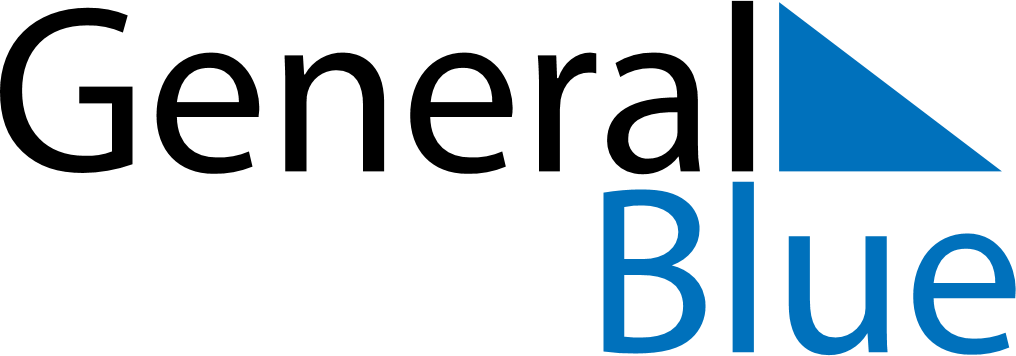 April 2027April 2027April 2027BurundiBurundiMondayTuesdayWednesdayThursdayFridaySaturdaySunday1234567891011Ntaryamira Day12131415161718192021222324252627282930